Genetic fingerprinting for a family (CODIS, 8 loci)Annabeth: mother, Nikolaj: father, Albert and Oliver: sons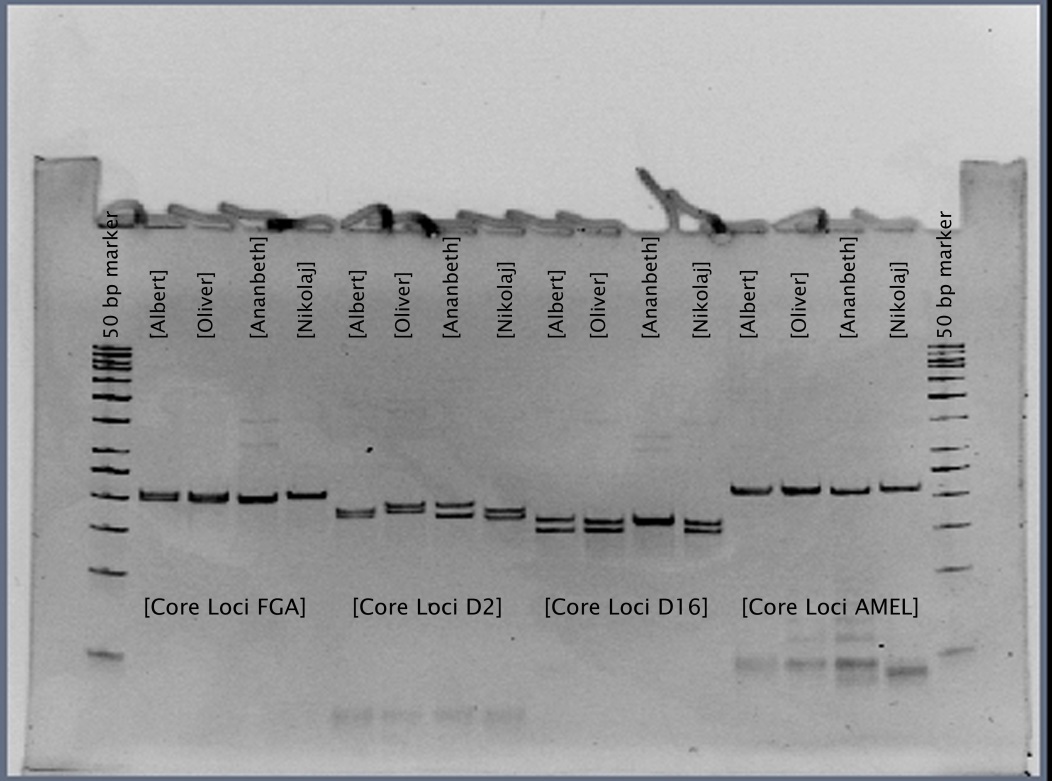 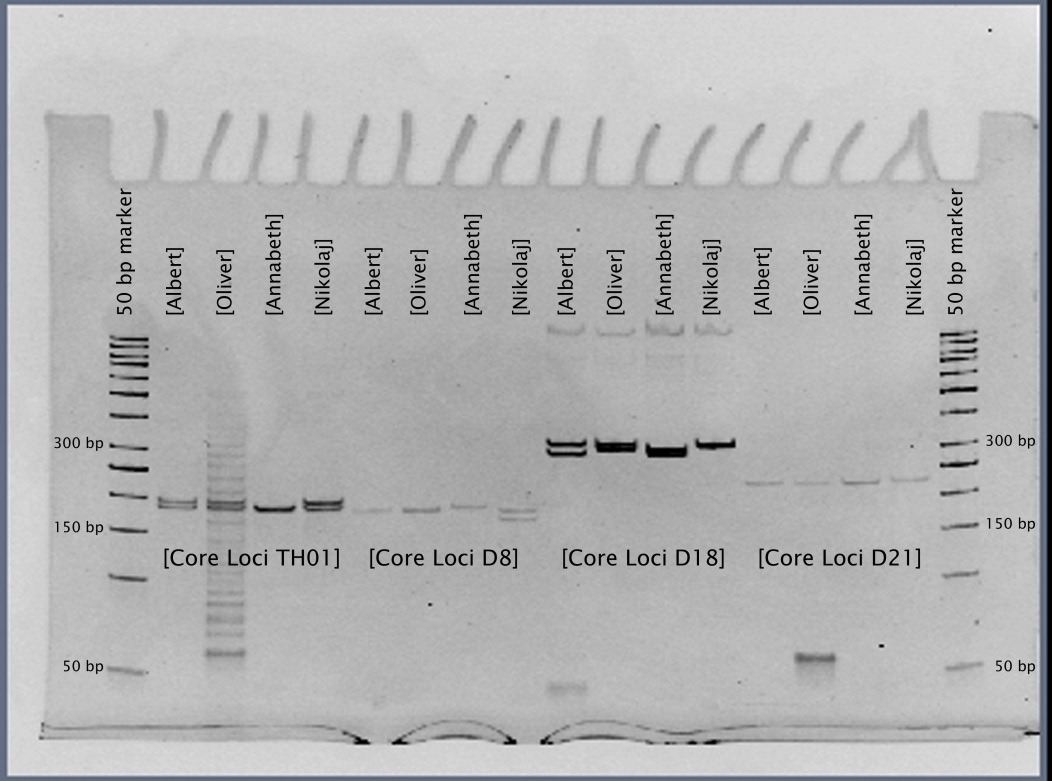 Explain for each core locus, how the sons got their alleles.